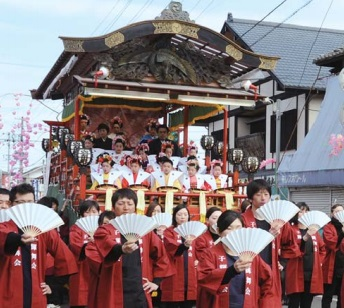 ・（）4・3DK216,200～24,1004・3DK115,000～22,300ひばりが(うちイス1)3・3DK4・3DK417,300～28,8003・3DK212,300～20,8004・3DK117,900～26,700・2LDK720,600～33,7002・2LDK215,900～23,7003・3DK115,000～22,4002・2LDK225,100～38,200・3DK218,500～27,500